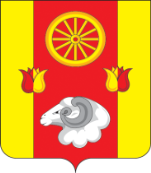 Сведенияоб  обращениях граждан, поступивших  в администрацию  Ремонтненского сельского поселения за  2014 годСтарший инспектор по архивной работе и регистрационному учету  			Е.М. СидоренкоАдминистрацияРемонтненскогосельского     поселенияРемонтненского районаРостовской области347480 с. Ремонтноеул. Ленинская № 94тел.31-4-04СодержаниеКоличество обращенийПоступило обращений  всего, из них:170Уведомление на осмотр земельного участка1Об арендной плате по договору1Конфликты с  соседями (в т.ч. земельные споры)10Об отзыве предыдущего заявления о переводе из нежилого помещения в жилое1О присвоении почтового адреса8О согласовании хранения стройматериалов1Жалоба на собак6О выпасе животных без присмотра6О сформировании земельного участка14Об изменении вида разрешенного использования земельного участка14Об уточнении площади земельного участка13О передаче в собственность земельного участка1О приватизации3О водоотводе от стены дома1О выдаче разрешения на строительство жилого дома3О реконструкции жилого помещения9Об обследовании жилого помещения3О выдаче разрешения на размещения объекта общественного питания1О выдаче градостроительного плана земельного участка8О выдаче справки о балансовой принадлежности водопровода1О спиле деревьев, представляющих угрозу19О временном перенесении заграждения1О выборе земельного участка5О выдаче разрешения на спил дерева1О выдаче денежных средств для проведения спортивных мероприятий1О выдаче разрешения на ввод объекта в эксплуатацию1О выдаче разрешения на строительство4Ходатайство о предоставлении жилья1О намерении продать земельный участок2Об угрозе разрушения сливной ямы1Об исключении из списка невостребованных земельных долей4О выдаче копии лицевого счета похозяйственной книги1О неправильно установленной соседской двери в МКД1Благоустройство села4о загрязнении территории поселения мусором1О постановке на квартирный учет2Об организованной стоянке1О пешеходном переходе1О строительстве железобетонной опоры1О предоставлении архивных справок о заработной плате3О согласовании границ земельных участков8О съезде с автотрассы1О предоставлении дислокации дорожных знаков для ознакомления1